国际专利分类专门联盟（IPC联盟）IPC修订工作组第四十七届会议2022年5月9日至13日，日内瓦议程草案秘书处编拟会议开幕通过议程
见本文件。IPC专家委员会第五十三届会议的报告
见文件IPC/CE/53/2。五局合作第一工作组——分类工作组第二十二届会议的报告
由日本特许厅代表五局进行口头报告。涉及机械领域的IPC修订项目
参见项目C 521、F 089、F 138、F 156、F 157、F 162和F 163。涉及电学领域的IPC修订项目
参见项目C 505、C 508、C 509、C 510、C 511、C 512、C 513、C 522、C 523、C 524、F 071、F 141、F 142、F 143、F 149、F 151、F 159和F 164。涉及化学领域的IPC修订项目
参见项目C 520、F 082、F 122、F 152和F 161。涉及机械领域的IPC维护项目
参见项目M 621、M 634、M 811、M 814和M 817。涉及电学领域的IPC维护项目
参见项目M 633、M 815、M 819和M 820。涉及化学领域的IPC维护项目
参见项目M 627、M 812、M 818和M 821。M 200至M 500项目中删除非限制性参见（NLR）的状况
参见项目WG 191。IPC信息技术支持的最新信息
由国际局介绍。工作组下届会议通过报告会议闭幕[文件完]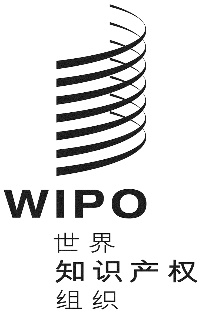 CIPC/WG/47/1 PROV.IPC/WG/47/1 PROV.IPC/WG/47/1 PROV.原 文：英文原 文：英文原 文：英文日 期：2022年3月7日  日 期：2022年3月7日  日 期：2022年3月7日  